Задание подготовлено в рамках проекта АНО «Лаборатория модернизации образовательных ресурсов» «Кадровый и учебно-методический ресурс формирования общих компетенций обучающихся по программам СПО», который реализуется с использованием гранта Президента Российской Федерации на развитие гражданского общества, предоставленного Фондом президентских грантов.Разработчик: Еськина Ирина Александровна, ГБПОУ СО «Самарский политехнический колледж»Курс: ОУП.04 Математика (18.02.12)Тема: Классификация рациональных уравненийКомментарииЗадание используется при изучении нового материала.Изучите схему «Классификация рациональных уравнений».Письменно ответьте на вопросы.1. Сколько существует видов рациональных уравнений?________________________________________________________________________________2. К какому классу относятся линейные и квадратные уравнения?________________________________________________________________________________3. При каких условиях квадратное уравнение является полным?________________________________________________________________________________4. Чему равен коэффициент а у приведенного уравнения?________________________________________________________________________________5. При каком виде уравнения с=0________________________________________________________________________________Схема «Классификация рациональных уравнений»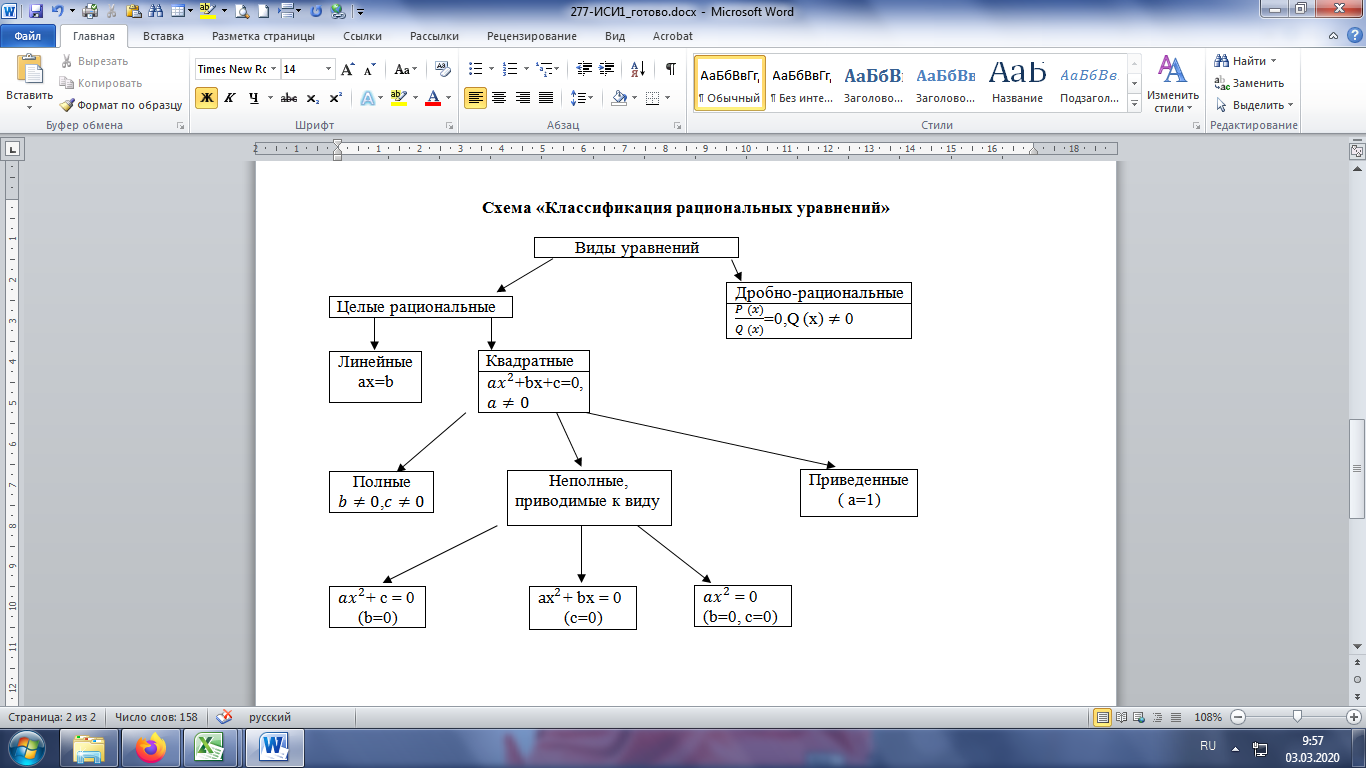 Инструмент проверки1.21 балл2.Целые рациональные1 балл3.1 балл3.1 балл4.11 балл5.+ bx = 01 баллМаксимальный баллМаксимальный балл6 баллов